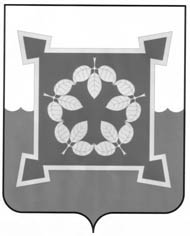 СОБРАНИЕ ДЕПУТАТОВЧЕБАРКУЛЬСКОГО ГОРОДСКОГО ОКРУГА VI СОЗЫВАЧелябинской области РЕШЕНИЕ от    «_____» _______  2022 г. № ______г. ЧебаркульОб утверждении Порядка учета предложений граждан по проекту Устава, проекту муниципального правового акта о внесении изменений и дополнений в Устав муниципального образования «Чебаркульский городской округ», и  участия граждан в его обсужденииВ соответствии с частью 4 статьи 44 Федерального закона от 06.10.2003 №131-Ф3 «Об общих принципах организации местного самоуправления в Российской Федерации», пунктом 3 части 4 статьи 3 Федерального закона от 21.07.2005г. №97-ФЗ «О государственной регистрации уставов о муниципальных образований», руководствуясь Уставом муниципального образования «Чебаркульский городской округ», Собрание депутатовРЕШАЕТ:1. Утвердить Порядок учета предложений граждан по проекту Устава, проекту муниципального правового акта о внесении изменений и дополнений в Устав муниципального образования «Чебаркульский городской округ», и участия граждан в его обсуждении (приложение).2. Настоящее решение вступает в силу с момента его официального опубликования в газете «Южноуралец», и подлежит размещению на официальных сайтах: администрации Чебаркульского городского округа (www.chebarcul.ru),  Собрания депутатов Чебаркульского городского округа (SDchebarcul.eps74.ru), в информационно-телекоммуникационной сети «Интернет».3. Контроль исполнения настоящего решения возложить на постоянную депутатскую комиссию по нормотворчеству… (О.В.Пермяков).Председатель Собрания депутатовЧебаркульского городского округа				Н.С.БаландинГлаваЧебаркульского городского округа				С.А.ВиноградоваПРИЛОЖЕНИЕк решению Собрания депутатовот «_____»________ 2022г. №_____Порядок учета предложений граждан по проекту Устава,проекту муниципального правового акта о внесении измененийи дополнений в Устав муниципального образования«Чебаркульский городской округ», и участия гражданв его обсуждении (приложение).1. Общие положения1.1. Порядок учета предложений по проекту Устава муниципального образования, проекту муниципального правового акта о внесении изменений и дополнений в Устав муниципального образования городского округа, а также участия граждан в его обсуждении (далее - Порядок), разработан в соответствии с федеральными законами от 06.10.2003 N 131-ФЗ "Об общих принципах организации местного самоуправления в Российской Федерации", от 02.05.2006 N 59-ФЗ "О порядке рассмотрения обращений граждан Российской Федерации" и направлен на реализацию права граждан на осуществление местного самоуправления посредством участия в обсуждении проекта Устава муниципального образования «Чебаркульский городской округ» (далее городской округ), проектов муниципальных правовых актов о внесении изменений и дополнений в Устав.1.2. Участие граждан в обсуждении проекта Устава, проекта муниципального правового акта о внесении изменений и дополнений в Устав осуществляется путем направления письменных предложений в соответствии с главой 2 настоящего Порядка и посредством участия в публичных слушаниях в соответствии с главой 3 настоящего Порядка. Порядок принятия решения Собранием депутатов Чебаркульского городского округа (далее Собрание депутатов) о проведении публичных слушаний по проекту Устава, проекту муниципального правового акта о внесении изменений и дополнений в Устав, порядок подготовки публичных слушаний по данным проектам регулируются Положением о публичных слушаниях в муниципальном образовании городского округа, утвержденным решением Собрания депутатов (далее - Положение о публичных слушаниях), с учетом особенностей, установленных настоящим Порядком.1.3. Проект Устава, проект муниципального правового акта о внесении изменений и дополнений в Устав не позднее чем за 30 дней до дня рассмотрения вопроса о принятии Устава, внесении изменений и дополнений в Устав подлежат официальному опубликованию (обнародованию) с одновременным опубликованием (обнародованием) настоящего Порядка.Не требуется официальное опубликование (обнародование) настоящего Порядка, когда в Устав вносятся изменения в форме точного воспроизведения положений Конституции Российской Федерации, федерального и регионального законодательства.2. Порядок учета предложений по проекту Устава, проекту муниципального правового акта о внесении изменений и дополнений в Устав2.1. Рассмотрение предложений по проекту Устава, проекту муниципального правового акта о внесении изменений и дополнений в Устав (далее - предложения) представленных в письменном виде осуществляется рабочей группой по разработке проекта Устава муниципального образования городского округа, проектов муниципальных нормативных правовых актов о внесении изменений и дополнений в Устав, состав которой утверждается решением Собрания депутатов (далее - рабочая группа).Порядок деятельности рабочей группы устанавливается Регламентом Собрания депутатов.2.2. Срок предоставления предложений, адрес для их направления, информация о времени и месте проведения публичных слушаний, начало и окончание регистрации для участия в публичных слушаниях определяются рабочей группой и подлежат официальному опубликованию (обнародованию) в информационном сообщении о проведении публичных слушаний по проекту Устава, проекту муниципального правового акта о внесении изменений в Устав (далее - информационное сообщение).Предложения принимаются и регистрируются рабочей группой в регистрационном листе, в котором указывается порядковый номер предложения, дата и время его поступления, сведения о лице, внесшем предложение и краткое содержание предложения.2.3. Рабочая группа обеспечивает официальное опубликование в газете «Южноуралец» и обнародование в установленном порядке решения Собрания депутатов о проведении публичных слушаний по проекту Устава, проекту муниципального нормативного правового акта о внесении изменений и дополнений в Устав, информационного сообщения и проекта Устава, проекта муниципального нормативного правового акта о внесении изменений и дополнений в Устав.2.4. Предложения вправе направлять граждане, достигшие 18 лет и проживающие на территории Чебаркульского городского округа, а также представители различных профессиональных и социальных групп, в том числе лица, права и законные интересы которых затрагивает или может затронуть решение, проект которого выносится на публичные слушания, эксперты, представители органов местного самоуправления, средств массовой информации, общественных объединений.2.5. В предложениях указываются текст предлагаемого изменения и (или) дополнения в проект Устава, проект муниципального нормативного правового акта о внесении изменений и дополнений в Устав, обоснование предложения, фамилия, имя, отчество (последнее - при наличии), дата рождения, почтовый адрес гражданина, на который должен быть направлен ответ, и личная подпись гражданина.Гражданин, направляя предложения, подтверждает свое согласие на обработку его персональных данных путем проставления личной подписи в тексте предложения, завершив записью следующего содержания: «Даю согласие на обработку, проверку, передачу иным лицам моих персональных данных. Дата, Ф.И.О., подпись».2.6. Предложения могут быть представлены гражданином лично путем подачи письменного обращения на бумажном носителе либо посредством почтового отправления по адресу для их направления, указанному в информационном сообщении.2.7. Предложения, внесенные с нарушениями требований, установленных пунктами 2.4, 2.5, 2.6 Порядка, и (или) с нарушением срока для подачи предложений, содержащегося в информационном сообщении, рассмотрению не подлежат, о чем рабочей группой сообщается гражданину, направившему предложения, в письменном виде в течение 30 дней со дня регистрации предложения.2.8. По итогам рассмотрения поступивших предложений не позднее чем за два рабочих дня до даты проведения публичных слушаний рабочая группа готовит проект мотивированного заключения, который должен содержать следующую информацию:1) общее количество поступивших предложений;2) количество не подлежащих рассмотрению предложений в соответствии с пунктом 2.7 Порядка;3) предложения, рекомендуемые рабочей группой к отклонению с мотивированным обоснованием отклонения;4) предложения, рекомендуемые рабочей группой к внесению в текст проекта Устава, проекта муниципального нормативного правового акта о внесении изменений и дополнений в Устав.2.9. Содержание проекта мотивированного заключения оглашается членами рабочей группы на публичных слушаниях. В течение трех рабочих дней со дня окончания публичных слушаний дорабатывается секретарем рабочей группы (либо членом  рабочей группы по ее поручению), с учетом предложений от участников публичных слушаний и приобщается к протоколу публичных слушаний.2.10. Мотивированное заключение с учетом предложений от участников публичных слушаний подписывается Главой городского округа либо по его поручению одним из членов рабочей группы в день его изготовления.2.11. Гражданину, направившему предложения, рабочей группой дается письменный ответ, содержащий информацию о рекомендации к внесению в текст проекта Устава, проекта муниципального нормативного правового акта о внесении изменений и дополнений в Устав предложений либо мотивированное обоснование отклонения предложений, в течение 30 дней со дня регистрации предложения.3. Порядок участия граждан в обсуждении проекта Устава, проекта муниципального правового акта о внесении изменений и дополнений в Устав3.1. Граждане участвуют в обсуждении проекта Устава, проекта муниципального правового акта о внесении изменений и дополнений в Устав путем участия в публичных слушаниях, назначаемых Собранием депутатов.Инициатором публичных слушаний вносится на рассмотрение в Собрание депутатов проект решения о их назначении и проведении. 3.2. Организацию и проведение публичных слушаний осуществляет рабочая группа, порядок работы которой установлен Положением о публичных слушаниях.3.3. Участниками публичных слушаний являются граждане, достигшие 18 лет,  зарегистрированные (проживающие) на территории Чебаркульского городского округа, а также представители различных профессиональных и социальных групп, в том числе лица, права и законные интересы которых затрагивает или может затронуть решение, проект которого выносится на публичные слушания, эксперты, представители органов местного самоуправления, средств массовой информации, общественных объединений и иные лица, пожелавшие принять участие в публичных слушаниях (далее – участники публичных слушаний).3.4. Участники публичных слушаний, явившиеся до окончания времени регистрации участников публичных слушаниях и по адресу проведения публичных слушаний, которые указаны в информационном сообщении, регистрируются представителями рабочей группы либо лицом, определенным инициатором публичных слушаний при предъявлении паспорта гражданина Российской Федерации или иного документа, удостоверяющего личность гражданина.3.5. Регистрация осуществляется путем внесения в лист регистрации участников публичных слушаний фамилии, имени, отчества (при наличии), года рождения, адреса места жительства (регистрации) гражданина.3.6. Гражданин, участвуя в публичных слушаниях по проекту Устава, проекту муниципального правового акта о внесении изменений и дополнений в Устав, подтверждает свое согласие на обработку его персональных данных путем проставления личной подписи в листе регистрации участников публичных слушаний.3.7. Председательствует на публичных слушаниях Глава городского округа либо иной член рабочей группы по поручению Главы городского округа, протокол публичных слушаний ведет секретарь (определяемый председателем публичных слушаний).3.8. После завершения регистрации председательствующий открывает публичные слушания, представляет себя и секретаря публичных слушаний, оглашает наименование проекта нормативного правового акта, по которому проводятся публичные слушания (проект Устава либо проект муниципального нормативного правового акта о внесении изменений и дополнений в Устав), дату и номер решения Собрания депутатов о назначении публичных слушаний, сообщает общее количество зарегистрировавшихся участников публичных слушаний, оглашает утвержденную комиссией повестку и регламент публичных слушаний.3.9. Председательствующий предоставляет слово докладчику и содокладчику, экспертам, члену рабочей группы,  депутатам, председателям и членам постоянных депутатских комиссий для оглашения содержания мотивированного заключения.Затем председательствующий предоставляет слово для выступлений участникам публичных слушаний в порядке поступления заявок на выступления.3.10. Время выступления участников публичных слушаний определяется председательствующим, исходя из количества поступивших заявок на выступления и времени, отведенного для проведения публичных слушаний, регламента публичных слушаний, принятого участниками публичных слушаний.3.11. По окончании выступлений докладчика, содокладчика, экспертов, члена рабочей группы и участников публичных слушаний (или при истечении предоставленного времени) председательствующий предоставляет время для ответов на вопросы.3.12. Участники публичных слушаний подают председательствующему заявки на выступления и вопросы докладчику, содокладчику, экспертам и члену рабочей группы в письменной форме.3.13. Записки с вопросами озвучивает председательствующий или докладчик, содокладчик, эксперт, член рабочей группы, которым они были заданы, которые передаются секретарю для их дальнейшей обработки и подготовки мотивированного ответа с профильными  специалистами.3.14. По итогам проведения публичных слушаний участниками принимается решение, содержащее рекомендации Собранию депутатов принять либо отклонить проект Устава, проект муниципального правового акта о внесении изменений и дополнений в Устав (далее - решение участников публичных слушаний).3.15. Решение участников публичных слушаний принимается большинством голосов от числа зарегистрированных участников публичных слушаний. Итоги голосования заносятся в протокол публичных слушаний.3.16. В протоколе указываются дата и место проведения публичных слушаний, число зарегистрированных участников публичных слушаний, фамилия, имя, отчество и должность председательствующего на публичных слушаниях и секретаря публичных слушаний, повестка публичных слушаний, доклады, выступления и вопросы участников публичных слушаний, содержание мотивированного заключения, предусмотренного пунктом 2.8 Порядка, и решение участников публичных слушаний.3.17. Протокол публичных слушаний готовится секретарем; подписывается председательствующим и секретарем, с приложением листов регистрации участников публичных слушаний, мотивированного заключения (далее - материалы публичных слушаний) в трехдневный срок со дня проведения публичных слушаний.3.18. Мнение участников публичных слушаний по проекту Устава, проекту муниципального правового акта о внесении изменений и дополнений в Устав, выявленное в ходе публичных слушаний, носит рекомендательный характер для представительного органа.3.19.  Рабочая группа обеспечивает размещение  информации о результатах публичных слушаний, рекомендаций (при их наличии) в средствах массовой информации (официальный сайт, газета, стенды для обнародования)Ответственное лицо за  размещение информации инициатор публичных слушаний.Управляющий деламиСобрания депутатов							Н.Б.ЯкуповаПриложение к Порядку учета предложений граждан по проекту Устава,проекту муниципального правового акта о внесении измененийи дополнений в Устав муниципального образования«Чебаркульский городской округ», и участия гражданв его обсуждении	СОБРАНИЕ ДЕПУТАТОВ	ЧЕБАРКУЛЬСКОГО ГОРОДСКОГО ОКРУГА VI СОЗЫВАЧелябинской областиРЕШЕНИЕот    «______» _________  202___ г. № ____			г. ЧебаркульО проведении публичных слушанийпо проекту решения Собрания депутатов «______________»В соответствии ___________________________________Собрание депутатов Чебаркульского городского округа РЕШАЕТ:1. Провести публичные слушания по проекту решения Собрания депутатов «_________________________».2. Создать рабочую группу по подготовке и проведению публичных слушаний (приложение №1). 3.Утвердить:  - план мероприятий по подготовке и проведению публичных слушаний (приложение № 2);  -программу публичных слушаний (приложение  №3).4. Дата и время проведения публичных слушаний _____________ 5. Место проведения слушаний – _____________________6. Данное решение опубликовать (обнародовать) в установленном порядке. 7. Предложения и замечания субъектов обсуждения направлять в ____________________ на рассмотрение рабочей группы до ______ 202__ года (кабинет № __, __ этаж, ул.______, г.Чебаркуль, Челябинская область). 8. Проект решения «______» предоставить  в Собрание  депутатов  в  срок до  202___ года.9. Собранию депутатов _____ опубликовать (обнародовать)  в средствах массовой информации в установленном порядке проект решения Собрания депутатов (газета, официальный сайт).10.  Проект решения Собрания депутатов _________________  рассмотреть на очередном  заседании  Собрания депутатов  в_________ года. 11. Контроль исполнения настоящего решения возложить на постоянную депутатскую комиссию по (Ф.И.О. председателя ПДК).Председатель Собрания депутатовЧебаркульского городского округа					Н.С.БаландинПриложение № 1к решению Собрания депутатовЧебаркульского городского округаот  «____» _____ 202__ г. №  ___СОСТАВрабочей группы по подготовке и проведению публичных слушаний по проекту решения  Собрания депутатов «_________________________________________»1. Ф.И.О., должность - председатель рабочей группы;2. Ф.И.О., должность - заместитель председателя рабочей группы);3. Члены рабочей группы-Ф.И.О., должность;4. Секретарь рабочей группы -Ф.И.О., должность Приложение № 2к решению Собрания депутатовЧебаркульского городского округаот  «____» ________ 202__  г. №____ПЛАНмероприятий по подготовке и проведению публичных слушаний по проекту решения Собрания депутатов «___________________________________________________»Приложение № 3к решению Собрания депутатовЧебаркульского городского округаот  «____» _____   202___ г. № ____ПРОГРАММА ПРОВЕДЕНИЯпубличных слушаний по проекту решения Собрания депутатов «______________________________________»«_____»  __________ 202__ годамалый  зал заседаний администрации 00-00 часовСОГЛАСОВАНО:Председатель постоянной депутатской комиссииПо нормотворчеству…							О.В.ПермяковПроект подготовил:Управляющий деламиСобрания депутатов						Н.Б.Якупова№п/пНаименование мероприятийсрокответственные1. 2Время/регламент выступленийВступительное словоФ.И.О докладчика, должностьВремя/регламент выступленийДокладыТема докладаФ.И.О докладчика, должностьВремя/регламент выступленийСодокладыТема содокладаФ.И.О содокладчика, должностьВыступленияВремя/регламент выступленийТема выступленияФ.И.О. , должность